ЗАО «ГАРНЕТС КОНСАЛТИНГ»ЗАО «Гарнетс Консалтинг» является одной из передовых мульти-дисциплинарных компаний на чешском рынке, предлагающих услуги в многих областях инженерного консультирования и управления проектами, преимущественно в области транспортирования, водного хозяйства и окружающей среды.Сфера деятельности ЗАО «Гарнетс Колсалтинг»Компания ЗАО «Гарнетс Консалтинг» занимается предоставлением услуг и консультаций в области строительства и альтернативных источников энергии.Область деятельности компании:Водохозяйственное строительствоПротипаводковые мероприятия Транспортное и гражданское строительство Санация, старые экологические загрязненияАльтернативные источники энергии (биогаз, энергетические культуры, фотовольтаика и т.д.)Управление строительством, технический надзор инвестора	Главным предметом этой деятельности является предоставление услуг ФИДИК-инженера (управляющего строительством – консультанта) на строительствах совместно финансированных из источников ЕС или финансированных частными субъектами.	Задачей ФИДИК-инженера является, преимущественно, внедрение правил федерации французских инженеров (FIDIC – ФИДИК) и общих постановлений ЕС (Practical Guide) при управлении строительств совместно финансированных из источников ЕС.Компания Гарнетс а.о., согласно этим правилам:составит проектную команду специалистов с необходимой квалификацией и опытом альтернативные источники энергии (биогаз, энергетические культуры, фотовольтаика и т.д.)решает отношения инвестора, консультанта и подрядчика (изготовителя) в начале, в процессе и при окончании строительстваконтролирует и управляет процесс процедуры внесения изменений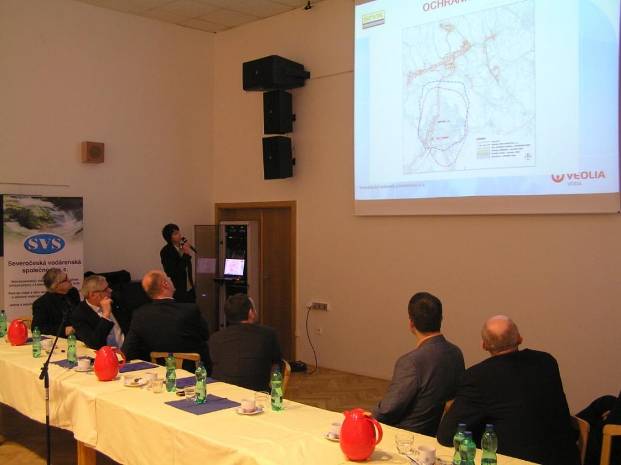 решает возможные спорыподготавливает контрольные дни, которые являются инструментом консультанта для управления процессом строительстваразрабатывает вступительную докладную записку, которая содержит оценку актуального состояния и описывает способ работы команду (группы)оформляет месячные отчеты, которые являются источником информации для заказчика строительства и контрольной (надзорной) агентуры; месячные отчеты являются, также, исходными данными для составления завершающей оценки строительства.составляет завершающий отчет после окончания строительстваобеспечивает рекламации и применение гарантий за исполнение объекта (сооружения).Главной целью управляющего строительства является возведение объекта согласно конкурсной документации и конкурсной цене, показать затраты представителям дотации и достойно предстать при последующих проверках контрольных агентур из Чешской Республики и Европейского Союза. Проектирование, подготовка, инжиниринг строительствВ рамках проектной подготовки и инвесторско-инженерной деятельности, наша компания обеспечивает:изыскательскую и гидрогеологическую деятельностьгеодезическую деятельность – геометрическую съемку, обеспечение геодезических исходных данных, разметку (разбивку) строительствапоиск (обнаружение) инженерных сетей, анализ состоянияинвесторско-инженерную деятельность в процессе подготовки и реализации проектной документацииобеспечение земельно-административных исходных данных, разрешений на строительствоподготовительную и исполнительную документациюсоставление правил эксплуатациипредложения по интенсификации и оптимизации эксплуатации технологического оборудованияавторский надзорвведение объектов в эксплуатацию и анализ испытательной эксплуатациирассмотрение и предложения по использованию материалов согласно проектной документации, включая поиск поставщикови составление предложенийконсультационная деятельность и информатикапредложение решений, учитывая возможное применение других альтернативных методовБиогаз	В период повышенной заинтересованности на возобновляемых источниках энергии составной частью предпринимательской программы компании стала, также, проблематика производства и использования биогаза. Рабочая группа была расширена специалистами с долговременным эксплуатационным опытом и была создана соответствующая база компании. С приходом ведущих экспертов компания получила ценные структурированные данные, полученные, как из обычной эксплуатации биогазовой станции, так и из эксплуатационных экспериментов.На основе опыта наших специалистов, мы способны в этой области предложить:аналитический обзор осуществимости (ТЭО) и другие целевые исследованияконсультации при выборе субсидиционных статей, составление запроса на субсидиюiанализ состояния и кондиции имущества в случае перестройки или реконструкции существующего оборудованиясоставление инвестиционных намерений (планов)комплексная проектная подготовка за счет собственного проектного офисанадзор над проведением строительных работ и при монтаже технологии, предоставление услуг управляющего строительствомквалифицированную ассистенцию при пуско-наладочных работах на технологииконсультации при оптимизации состава входящего (исходного) сырьяконсультации при логистике поставок исходного сырьяанализ эксплуатационных результатов и предложения по технической и экономической оптимизации эксплуатации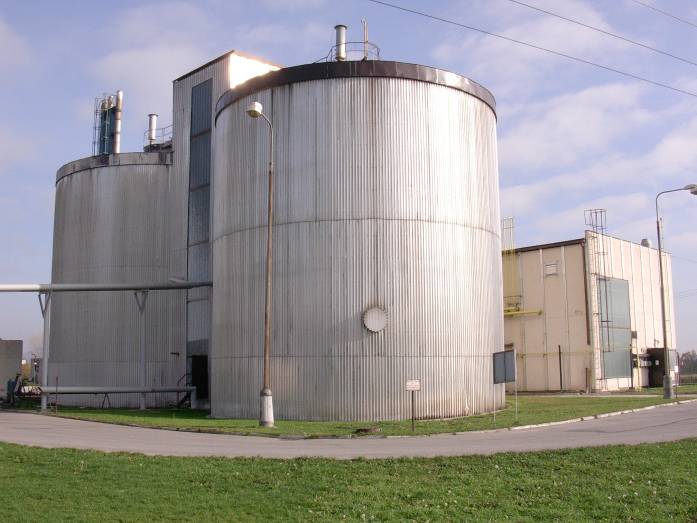 Для решения каждого проекта составляется оперативная группа специалистов, которая решает задачу в поставленных рамках. Группа в своей деятельности подчиняется управлению назначенному менеджеру проекта.Основным сырьевыми источниками для работы биогазовых станций является или подходящая биомасса (фитомасса), или подходящие продукты отходов от технологии. С учетом закона 185/01 имеется ввиду энергетическое использование отходов.Основным производственным элементом биогазовой станции являются анаэробные реакторы, в которых из поставленного сырья при воздействии энзимов, производимых смесью бактериальных культур, происходят биохимические реакции, результатом которых являются сброженный осадок (остаток исходного сырья) и биогаз, т.е. смесь метана и оксида углерода (содержание метана около 60 – 70%).Перечень наиболее значительных заказов, реализованных фирмой ЗАО «Гарнетс Консалтинг»:Реконструкция водоочистной станции «Соуш»Реконструкция водоочистной станции состоялась в рамках проекта «Реконструкция устройства водоочистки и станции очистки сточных вод (КОС) и реконструкции и завершение канализации бассейна реки «Лужицка Ниса»», номер проекта: 2004/CZ/16/C/PE/004. Проект был отчасти финансированный из финансовых средств Фондов солидарности Евросоюза.Заказчик/Инвестор: ОАО «Северочешское общество водоснабжения»Срок реализации (осуществления): 09/2006 – 05/2009Цена реконструкции ВОС: 11 730 508,03 Евро (без учёта НДС) Причина реконструкции:Устройство водоочистки «СОУШ» уже не соответствует требуемым параметрам для концентрации алюминия и ХПК предусматриваемым Правилами № 98/83/EC, которые касаются качества воды предназначенного для человеческих нужд. Проектная мощность водоочистной станции совершает 210 л/с, и в итоге есть к нее подключено около 180 000 жителей.Ход реконструкции: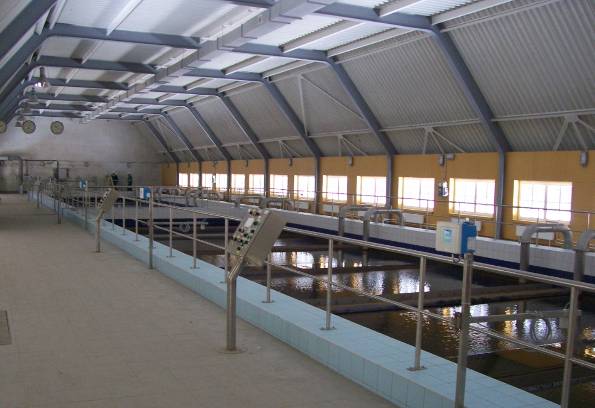 Реконструкция устройства водоочистки «Соуш» былавыполнена в следующих частях:Подводящая линия необработанной водыи быстроходное смешивание,Отделка камеры реакции,Песчаная фильтрация и взаимозависимые  производства,Водозадержание и расширение приготовленной воды,Машинное помещение,Дозировка химикатов,Иловое хозяйство,Распределительная подстанция,Система управления технологических цехов, включая диспетчерское помещение,Реконструкция обшивки действующих сооружений водоочистной станции и связанных частей объекта устройства водоочистки,Частичная реконструкция коммуникации, ограждения и наружного освещения,Замена действующего септика (загнивателя) за небольшую станцию очистки сточных вод.В реконструкцию включены, кроме мелких исключении, технологические сети в целой технологической линии. Исключением стали входы в не переконструированные ёмкости. Сливы были переконструированы до места в их примыкания в сточные (сливные) бетонные каналы. Вновь предложенная трубопроводы были проведены из нержавеющей стали (жесть).В рамках ареала очистной станции был воссоздан забор (ограждение), освещение и по потребности канализационная сеть, укрепленные площади, коммуникации, планировка и садовая обработка. Была дополнена небольшая станция сточных вод. Было выполнено новое озеленение взамен за зелень ликвидированной в течение строительства.Реконструкция водоочистной станции «Градиште» Реконструкция водоочистной станции состоялась в рамках проекта „Реконструкция системы водоснабжения, строительство канализационных коллекторов»,  реконструкция водоочистной станции и очистных станции сточных вод в области Подкрушногори “, Чехия Проект был частично финансированный из финансовых средств Фондов солидарности Евросоюза.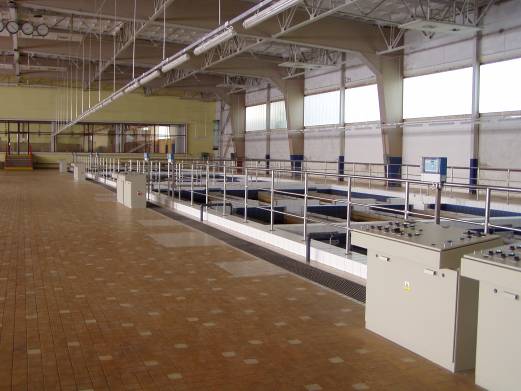 Заказчик/Инвестор: ОАО «Северочешскоеобщество водоснабжения»Срок реализации (осуществления): 05/2004 - 05/2006Цена реконструкции ВОС: 8 977 353,43 Евро (без учёта НДС) Причина реконструкции:ВОС находится в районе г. Усти над Эльбой. Была построена 1970г.-1976г. И ее средняя мощность очистки воды находится на уровни 940 л/сек и максимальная мощность 1050 л/сек (91 000 м3/день). Является основным источником питьевой воды для северочешской водопроводной системы употребляет воду тоннелем  из платинного водохранилище «Песочница», которая находится около 7 км в северо-западном направлении.  Исходная система составляла из коагуляции, песчаной фильтрации и хлораторни. Режим обработки жёсткости воды добавлением окисла кальция был создан в 1992г.Сооружение проведённое в рамках водоочистной станции (ВОС) «Градиште» представляло реконструкцию и модернизацию такой (ВОС) для обеспечения максимальной рабочей мощности 1050 л/сек и текущей рабочей мощности 750 л/сек. Необходимой целью качества чищенной воды из модернизируемой водоочистной станции (ВОС) было соответствие со стандартом Евросоюза № 98/83/EEC. Намерением являлось, чтобы в течение работ была модернизируемая линия (ВОС) из большинства время в эксплуатации в рабочей текущей мощности с тем, что в случае чрезвычайных максим может быть производительность увеличена на максимальную промышленную мощность. Одна из двух первоначальных рабочих линии была реконструирована и работа была проведена одновременно за беспрерывной эксплуатации оставшиеся половины технологических единиц очистки. Ход реконструкции:Объект представлял реконструкцию и восстановлении ёмкостей и трубопроводныхсоединений, поставку и монтаж новогодозирующего устройства и электрощита, оборудования регуляции и приобретение параметров (SCADA) и новой телеметрии.Основные строительные объекты, которые были корректированы являются:Трубопроводы инжекции гомогенизацииКамера реакцииПесочные фильтрыСкладские ёмкости чищенной воды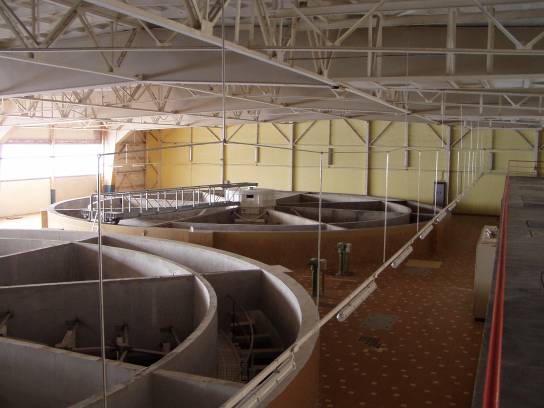 Иловое хозяйство,Замена соответствующих трубопроводов,клапанов, галерей и перила безопасности,знаков безопасности и другие.Система питания электрической энергиейМелкие строительные переработки и отделки на зданиях очистной станцииПроектРеализацияСтоим. строит. работСтоим. предлаг. услугПредлагаемые услугиKarviná
Karviná – расширение канализации2007 - 200937 млн. EUR1,2 млн. EURУправляющий строительстваMladoboleslavsko
MLADOBOLESLAVSKO, очистка и строительсво канализации2007 - 200919 млн. EUR0,67 млн. EURУправляющий строительстваMydlovary
Санация и рекультивация старого экологического загрязнения государственной фирмы DIAMO в регионе Mydlovary – химическая подготовка и отстойник KIV/D2008 - 2010575 млн. CZK14 млн. CZKУправляющий строительстваLužická Nisa
Реконструкция водоочистной станции и канализационной очистной станции, реконструкция и достройка канализации в бассейне реки Lužické Nisy2006-200929 млн. EUR39 млн. CZKУправляющий строительстваBeroun
Расширение канализации в агломерации Beroun2006 - 2008321 млн. CZK16 млн. CZKУправляющий строительстваVrchlabí
Čisté horní Labe – достройка канализационной системы агломерации Vrchlabí2009 - 201019 млн. EUR440 tis. EURУправляющий строительстваČOV Litvínov
Litvínov- канализационная очистная станция2008 - 2010308 млн. CZK9,1 млн. CZKТехнический надзорLouny
Dolní Labe, группа мероприятий № 1 - КОС Проект № 1, Louny – реконструкция КОС2008 - 2010174 млн. CZK2,7 млн. CZKУправляющий строительстваPodbořany
Dolní Labe, группа мероприятий № 1 - КОС Проект № 2, Podbořany - реконструкция КОС2008 - 200973 млн. CZK1,3 млн. CZKУправляющий строительстваTýnec nad Sázavou
Týnec nad Sázavou – водохозяйственная инфраструктура2008159 млн. CZK1,7 млн. CZKТехнический надзор